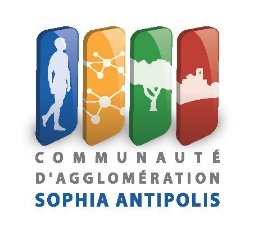 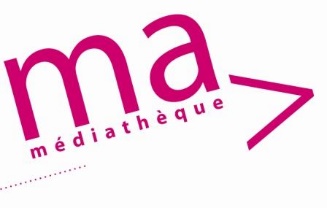 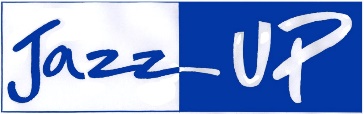 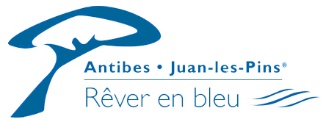 Formulaire de candidature Tremplin Musik Contest édition Jazz 2021Fiche de renseignements(À envoyer avant le samedi 24 avril 2021, aucun dossier ne sera accepté passé ce délai)Contacts :Nom de l’artiste / du groupe * :Nom, Prénom (personne responsable de la FORMATION) * :Nom, Prénom de tous les membres du groupe *:Adresse postale * :Mail * :Téléphone * :Site Internet * (Facebook, Myspace, Site perso) :Date de création du groupe * :Style musical de la formation * :Composition instrumentale du groupe (liste détaillée des instruments) * :Constitution du dossier, pièces obligatoires à fournir :CD démo ou maquette (bonne qualité sonore) – minimum 3 titresFiche techniquePrésent formulaire à remplir et signer (les 2 pages sont à envoyer)(Tous les champs * sont obligatoires)ATTESTATION SUR L’HONNEUR des conditions de participation (cocher les cases)Eléments à soussigner sur les conditions de participation (cocher les cases) :- La formation, composée de musiciens amateurs ou professionnels, doit résider sur le territoire de la région Sud Provence-Alpes-Côte d’azur (au moins un des membres) 					□- La formation doit avoir au moins une année d’existence (en tant que groupe défini)			□- Les membres annoncés de la formation lors de l’inscription doivent être les mêmes    le jour du tremplin											□- La formation doit avoir des critères d’originalité : composition de morceaux (au moins une composition originale dans le répertoire présenté lors du concours) 						□- La formation le jour du tremplin doit-être la même que celle annoncée lors de l’inscription		□- La formation ne doit pas être signée chez un label (autoproduit accepté) 				□Le groupe sélectionné s’engage à jouer la date du tremplin, soit le samedi 29 mai 2021 à  d’Antibes, entre 15h30 et 18h00 (sets de 30 mn). Les candidats devront se présenter dès 10h (horaires définis selon les horaires de balances). Les performances de cette journée ne seront pas rémunérées.Je déclare avoir pris connaissance du règlement du Tremplin Musik Contest édition Jazz CASA, j’en accepte intégralement les conditions.Lu et approuvé, le :Signature :ATTESTATION SUR L’HONNEUR responsabilité civileJe, soussigné (e)NOM :Prénom :Résidant à :En tant que représentant de la formation : …………………………….Atteste sur l’honneur bénéficier d’une responsabilité civile couvrant mes activitésCeci en vue de participer à l’activité : Tremplin Musik Contest édition Jazz 2021 Prévue à la Médiathèque d’Antibes Le 29 mai 2021Lu et approuvé, le :Signature :SACEM et Autorisation de diffusion sonore- déposez-vous vos compositions à  ?                                                                             oui ⁪  non ⁪- avez-vous sorti un CD ?                                                                                            	               oui ⁪  non ⁪Si oui* : a-t-il obtenu l'autorisation d'être pressé et d'être vendu ?                                         oui ⁪  non ⁪Si non :- autorisez-vous  d’Antibes d’insérer votre CD dans  ses collections (bac « Scène locale ») 						oui ⁪  non ⁪- autorisez-vous l’enregistrement de votre CD (copie numérique destinée à un usage interne à )	 			oui ⁪  non ⁪- autorisez-vous l’écoute sur place de votre CD	 			oui ⁪  non ⁪Approuvé le :Signature :